Początek formularzaDół formularzaOgłoszenie nr 333056 - 2016 z dnia 2016-10-28 r. Dukla: 
OGŁOSZENIE O ZMIANIE OGŁOSZENIA OGŁOSZENIE DOTYCZY:Ogłoszenia o zamówieniu INFORMACJE O ZMIENIANYM OGŁOSZENIUNumer: 32109
Data: 13/10/2016SEKCJA I: ZAMAWIAJĄCYGmina Dukla, Krajowy numer identyfikacyjny , ul. ul. Trakt Węgierski  11, 38450   Dukla, woj. podkarpackie, państwo Polska, tel. 134 329 135, e-mail przetarg@dukla.pl, faks 134 331 011. 
Adres strony internetowej (url): 
Adres profilu nabywcy: 
Adres strony internetowej, pod którym można uzyskać dostęp do narzędzi i urządzeń lub formatów plików, które nie są ogólnie dostępne: SEKCJA II: ZMIANY W OGŁOSZENIU II.1) Tekst, który należy zmienić:Miejsce, w którym znajduje się zmieniany tekst:
Numer sekcji: II
Punkt: 1
W ogłoszeniu jest: Gmina Dukla,38-450 Dukla, ul. Trakt węgiersi11, pokój Nr 206
W ogłoszeniu powinno być: Budowa sportowej infrastruktury dydaktycznej – hali sportowej przy Zespole Szkół w Jasionce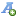 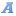 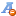 